PLANNING (LISTED BUILDINGS AND CONSERVATION AREAS) ACT, 1990DEDDF CYNLLUNIO (ADEILADAU RHESTREDIG AC ARDALOEDD CADWRAETH) 1990DEVELOPMENT IN CONSERVATION AREASDATBLYGU MEWN ARDALOEDD CADWRAETH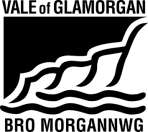 THE VALE OF GLAMORGAN COUNCILCYNGOR BRO MORGANNWGNOTICE is given that an application has been made to The Vale of Glamorgan Council for planning permission:HYSBYSIR trwy hyn i gais gael ei wneud i Gyngor Bro Morgannwg am ganiatâd cynllunio:By/Gan:	Transworld Real Estate LtdProposal/Cynnig:	Demolition of the existing dwelling and re-development of the site to accommodate residential development and associated worksLocation/Lleoliad:	Bolston House, BonvilstonNOTICE is given that an application has been made to The Vale of Glamorgan Council for planning permission:HYSBYSIR trwy hyn i gais gael ei wneud i Gyngor Bro Morgannwg am ganiatâd cynllunio:By/Gan:	Transworld Real Estate LtdProposal/Cynnig:	Demolition of the existing dwelling and re-development of the site to accommodate residential development and associated worksLocation/Lleoliad:	Bolston House, BonvilstonThe site lies within the Bonvilston Conservation Area.The application documents can be viewed between 8.30 a.m. to 5.00 p.m. Monday to Thursday by appointment (tel no. 01446 704681) at The Dock Office, Barry Docks, Barry.The proposals can also be viewed on the Council’s Online Applications Register at https://vog.planning-register.co.uk by searching for application number 2024/00224/FUL or by scanning this QR code: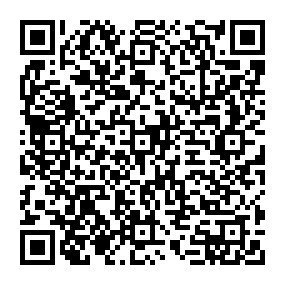 Anyone who wishes to make representations about this application should write to the Head of Sustainable Development at The Vale of Glamorgan Council, Dock Office, Barry Docks, Barry. CF63 4RT, within 21 days of the date of this notice, quoting reference 2024/00224/FUL.Mae’r safle wedi’i leoli mewn Ardal Gadwraeth sef Bonvilston Gellir gwel y dogfennau cais rhwn 8:30 yb a 5:00 yp. Dydd Llun I Ddydd Iau trwy apwyntiad (rhif ffon 01446 704681) yn Swyddfa’r Doc, Dociau’r Barri, y Barri.Cewch hefyd weld y cynigion ar Gofrestr Ceisiadau Ar-lein y Cyngor drwy fynd i https://vog.planning-register.co.uk a chwilio am rif y cais 2024/00224/FUL neu drwy sganio'r cod QR hwn:Dylai unrhyw un sydd am wneud sylwadau ar y cais ysgrifennu at Prif Gynllunydd Ceisiadau,Cyngor Bro Morgannwg, Swyddfa’r Doc, Dociau’r Barri, y Barri, CF63 4RT, cyn pen 21 o ddiwrnodau ar ôl dyddiad yr hysbysiad hwn, gan ddyfynnu’r cyfeirnod 2024/00224/FULDated/Dyddiad:  18 April 2024Vale of Glamorgan Council (Local Planning Authority)Cyngor Bro Morgannwg (Awdurdod Cynllunio Lleol)Dated/Dyddiad:  18 April 2024Vale of Glamorgan Council (Local Planning Authority)Cyngor Bro Morgannwg (Awdurdod Cynllunio Lleol)